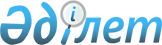 "Мемлекеттік инвестициялық жобаның инвестициялық ұсынысын әзірлеу немесе түзету, қажетті сараптамаларды жүргізу, сондай-ақ бюджеттік инвестицияларды жоспарлау, қарау, іріктеу, мониторингілеу және іске асырылуын бағалау қағидаларын бекіту туралы" Қазақстан Республикасы Ұлттық экономика министрінің 2014 жылғы 5 желтоқсандағы № 129 бұйрығына өзгерістер енгізу туралыҚазақстан Республикасы Ұлттық экономика министрінің 2017 жылғы 7 қарашадағы № 377 бұйрығы. Қазақстан Республикасының Әділет министрлігінде 2017 жылғы 22 қарашада № 16004 болып тіркелді
      БҰЙЫРАМЫН:
      1. "Мемлекеттік инвестициялық жобаның инвестициялық ұсынысын әзірлеу немесе түзету, қажетті сараптамаларды жүргізу, сондай-ақ бюджеттік инвестицияларды жоспарлау, қарау, іріктеу, мониторингілеу және іске асырылуын бағалау қағидаларын бекіту туралы" Қазақстан Республикасы Ұлттық экономика министрінің 2014 жылғы 5 желтоқсандағы № 129 бұйрығына (Нормативтік құқықтық актілерді мемлекеттік тіркеу тізілімінде № 9938 болып тіркелген, 2014 жылғы 19 желтоқсанда "Әділет" ақпараттық-құқықтық жүйесінде жарияланған) мынадай өзгерістер енгізілсін:
      тақырып мынадай редакцияда жазылсын, орыс тіліндегі мәтін өзгермейді:
      "Мемлекеттік инвестициялық жобаның инвестициялық ұсынысын әзірлеу немесе түзету, оған қажетті сараптамаларды жүргізу, сондай-ақ бюджеттік инвестицияларды жоспарлау, қарау, іріктеу, іске асырылуын мониторингілеу және бағалау қағидаларын бекіту туралы";
      1-тармақ мынадай редакцияда жазылсын, орыс тіліндегі мәтін өзгермейді:
      "1. Қоса беріліп отырған Мемлекеттік инвестициялық жобаның инвестициялық ұсынысын әзірлеу немесе түзету, оған қажетті сараптамаларды жүргізу, сондай-ақ бюджеттік инвестицияларды жоспарлау, қарау, іріктеу, іске асырылуын мониторингілеу және бағалау қағидалары бекітілсін."; 
      көрсетілген бұйрықпен бекітілген Мемлекеттік инвестициялық жобаның инвестициялық ұсынысын әзірлеу немесе түзету, қажетті сараптамаларды жүргізу, сондай-ақ бюджеттік инвестицияларды жоспарлау, қарау, іріктеу, мониторингілеу және іске асырылуын бағалау қағидаларында: 
      тақырып мынадай редакцияда жазылсын, орыс тіліндегі мәтін өзгермейді:
      "Мемлекеттік инвестициялық жобаның инвестициялық ұсынысын әзірлеу немесе түзету, оған қажетті сараптамаларды жүргізу, сондай-ақ бюджеттік инвестицияларды жоспарлау, қарау, іріктеу, іске асырылуын мониторингілеу және бағалау қағидалары";
      1-тармақ мынадай редакцияда жазылсын, орыс тіліндегі мәтін өзгермейді:
      "1. Осы Мемлекеттік инвестициялық жобаның инвестициялық ұсынысын әзірлеу немесе түзету, оған қажетті сараптамалар жүргізу, сондай-ақ бюджеттік инвестицияларды жоспарлау, іріктеу, іске асырылуын мониторингілеу және бағалау қағидалары (бұдан әрі – Қағидалар) Қазақстан Республикасы Бюджет кодексінің 151-бабының 14-тармағына, 152-бабының 6-тармағына, 153-бабының 5 және 21-тармақтарына, 154-бабының 13-тармағына, 157-бабының 10 және 11-тармақтарына, 159-бабының 3 және 4-тармақтарына, 187-бабының 2) тармақшасына сәйкес әзірленді.";
      229 және 230-тармақтар мынадай редакцияда жазылсын:
      "229. Инвестициялардың іске асырылуын бағалау:
      1) республикалық немесе жергiлiктi бюджеттен тартылған Инвестициялар есебінен іске асырылған іс-шаралар туралы ақпарат жинауды;
      2) заңды тұлғаның Инвестициялар есебінен іске асырылған іс-шараларының нақты қол жеткізілген нәтижелерінің көрсеткіштерін және заңды тұлғалардың Қазақстан Республикасының заңнамасында белгіленген тәртіппен бекітілген Инвестициялардың ҚЭН-де және (немесе) стратегиялық даму құжаттарында және (немесе) мемлекеттiк органдардың стратегиялық жоспарларында жоспарланған тиісті көрсеткіштермен салыстыру жолымен әрбір уақыт аралығында қол жеткізілген іске асыру мен шығындар көлемін, сондай-ақ қол жеткізілмеу себептерін талдауды;
      3) Инвестицияларды іске асырудан экономикалық және экономикалық және әлеуметтік қайтарымдылықтың ұзақ мерзімді көрсеткіштеріне қол жеткізуді ескере отырып, жетекшілік ететін саланың дамуына Инвестициялардың іске асырылуының ықпалын бағалауды (бұл ретте, бағалау нәтижелер көрсеткіштерінің өлшемшарттары бойынша жүзеге асырылады).
      Инвестицияларды іске асырудан экономикалық және әлеуметтік қайтарымдылықтың ұзақ мерзімді көрсеткіштеріне қол жеткізу бойынша ақпарат инвестициялық ұсыныста салынған көрсеткіштер негізінде және (немесе) Қазақстан Республикасының мемлекеттік органдары тиімділігінің түйінді көрсеткіштерінің байламы негізінде дайындалады;
      4) Инвестициялардың іске асырылуын бағалау нәтижелері туралы есепті дайындауды;
      5) квазимемлекеттік сектор субъектілерінің салалық карталары бойынша ақпарат жинауды көздейді.
      230. Инвестициялардың іске асырылуына бағалау жүргізу үшін ББӘ және мемлекеттік жоспарлау жөніндегі жергілікті уәкілетті органдар мемлекеттік жоспарлау жөніндегі орталық уәкілетті органға мемлекеттік және орыс тілдерінде осы Қағидаларға 18-1, 40–45-қосымшаларға сәйкес нысан бойынша есепті жылдан кейінгі жылдың 10 маусымынан кешіктірмей жыл сайын ұсынады.".
      2. Қазақстан Республикасы Ұлттық экономика министрлігінің Бюджеттік инвестициялар және мемлекеттік-жекешелік әріптестікті дамыту департаменті заңнамада белгіленген тәртіппен:
      1) осы бұйрықтың Қазақстан Республикасы Әдiлет министрлiгiнде мемлекеттiк тiркелуiн;
      2) осы бұйрықтың Қазақстан Республикасының Әділет министрлігінде мемлекеттік тіркелген күнінен бастап күнтізбелік он күн ішінде оның қағаз және электрондық түрдегі көшірмесін қазақ және орыс тілдерінде ресми жариялауға мерзімді баспасөз басылымдарына, сондай-ақ "Республикалық құқықтық ақпарат орталығы" шаруашылық жүргізу құқығындағы республикалық мемлекеттік кәсіпорынына ресми жариялау және Қазақстан Республикасы нормативтік құқықтық актілерінің эталондық бақылау банкіне енгізу үшін жіберілуін;
      3) осы бұйрықтың Қазақстан Республикасы Ұлттық экономика министрлігінің ресми интернет-ресурсында орналастырылуын;
      4) осы бұйрық Қазақстан Республикасы Әділет министрлігінде мемлекеттік тіркелгеннен кейін он жұмыс күні ішінде Қазақстан Республикасы Ұлттық экономика министрлігінің Заң департаментіне осы тармақтың 1), 2) және 3) тармақшаларында көзделген іс-шаралардың орындалуы туралы мәліметтердің ұсынылуын қамтамасыз етсін.
      3. Осы бұйрықтың орындалуын бақылау Қазақстан Республикасының Ұлттық экономика бірінші вице-министріне жүктелсін.
      4. Осы бұйрық алғашқы ресми жарияланған күнінен кейін күнтізбелік он күн өткен соң қолданысқа енгізіледі.
      "КЕЛІСІЛДІ"
      Қазақстан Республикасының
      Қаржы министрі
      ____________ Б. Сұлтанов
      2017 жылғы 8 қараша
					© 2012. Қазақстан Республикасы Әділет министрлігінің «Қазақстан Республикасының Заңнама және құқықтық ақпарат институты» ШЖҚ РМК
				
      Қазақстан Республикасының
Ұлттық экономика министрі

Т. Сүлейменов
